Міністерство освіти і науки УкраїниНаціональний технічний університет "Дніпровська політехніка"Фінансово-економічний факультетКафедра економіки та економічної кібернетикиРОБОЧА ПРОГРАМА НАВЧАЛЬНОЇ ДИСЦИПЛІНИ«Методи групових експертних оцінок»Викладачі: Пістунов І.М.Пролонговано: на 2023/2024_ н.р. (О.Ю. Чуріканова) «12» червня 2023р.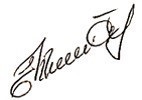                                               (підпис, ПІБ, дата)на 20__/20__ н.р. __________(___________) «__»___ 20__р.(підпис, ПІБ, дата)ДніпроНТУ «ДП»2019Робоча програма навчальної дисципліни «Методи групових експертних оцінок» для магістрів спеціальності 051 «Економіка / І.М.Пістунов; Нац. техн. ун-т. «Дніпровська політехніка», каф. екон. та екон. кібернетики. – Д. : НТУ «ДП», 2019. – 14 с.Розробник – Пістунов І.М.Робоча програма регламентує:мету дисципліни;дисциплінарні результати навчання, сформовані на основі трансформації очікуваних результатів навчання освітньої програми; базові дисципліни;обсяг і розподіл за формами організації освітнього процесу та видами навчальних занять;програму дисципліни (тематичний план за видами навчальних занять);алгоритм оцінювання рівня досягнення дисциплінарних результатів навчання (шкали, засоби, процедури та критерії оцінювання); інструменти, обладнання та програмне забезпечення;рекомендовані джерела інформації.Робоча програма призначена для реалізації компетентнісного підходу під час планування освітнього процесу, викладання дисципліни, підготовки студентів до контрольних заходів, контролю провадження освітньої діяльності, внутрішнього та зовнішнього контролю забезпечення якості вищої освіти, акредитації освітніх програм у межах спеціальності.Робоча програма буде в пригоді для формування змісту підвищення кваліфікації науково-педагогічних працівників кафедр університету.Погоджено рішенням методичної комісії спеціальності 051 Економіка (протокол № 1 від 30.08.2019 року).ЗМІСТ1 МЕТА НАВЧАЛЬНОЇ ДИЦИПЛІНИ	42 ОЧІКУВАНІ ДИСЦИПЛІНАРНІ РЕЗУЛЬТАТИ НАВЧАННЯ	43 БАЗОВІ ДИСЦИПЛІНИ	54 ОБСЯГ І РОЗПОДІЛ ЗА ФОРМАМИ ОРГАНІЗАЦІЇ ОСВІТНЬОГО ПРОЦЕСУ ТА ВИДАМИ НАВЧАЛЬНИХ ЗАНЯТЬ	55 ПРОГРАМА ДИСЦИПЛІНИ ЗА ВИДАМИ НАВЧАЛЬНИХ ЗАНЯТЬ	66 ОЦІНЮВАННЯ РЕЗУЛЬТАТІВ НАВЧАННЯ	76.1 Шкали	76.2 Засоби та процедури	86.3 Критерії	97 ІНСТРУМЕНТИ, ОБЛАДНАННЯ ТА ПРОГРАМНЕ ЗАБЕЗПЕЧЕННЯ	128 РЕКОМЕНДОВАНІ ДЖЕРЕЛА ІНФОРМАЦІЇ	131 МЕТА НАВЧАЛЬНОЇ ДИСЦИПЛІНИВ освітньо-професійній програмі Національного технічного університету «Дніпровська політехніка» спеціальності 051 «Економіка» здійснено розподіл програмних результатів навчання за організаційними формами освітнього процесу. До дисципліни В 1.12 «Методи групових експертних оцінок» віднесені такі результати навчання:ВР 1.7 	Будувати на основі опису економічних процесів і явищ теоретичні та прикладні моделі, аналізувати і змістовно інтерпретувати отримані результати.Мета дисципліни – формування у майбутніх магістрів знань і навичок щодо сучасних схем застосування досягнень теорії ймовірності та математичної статистики в процесі використання для розрахунків можливих результатів економічних процесів.Реалізація мети вимагає формування у майбутніх бакалаврів знань і навичок щодо економічної кібернетики.2 ОЧІКУВАНІ ДИСЦИПЛІНАРНІ РЕЗУЛЬТАТИ НАВЧАННЯ3 БАЗОВІ ДИСЦИПЛІНИ4 ОБСЯГ І РОЗПОДІЛ ЗА ФОРМАМИ ОРГАНІЗАЦІЇ ОСВІТНЬОГО ПРОЦЕСУ ТА ВИДАМИ НАВЧАЛЬНИХ ЗАНЯТЬ5 ПРОГРАМА ДИСЦИПЛІНИ ЗА ВИДАМИ НАВЧАЛЬНИХ ЗАНЯТЬ6 ОЦІНЮВАННЯ РЕЗУЛЬТАТІВ НАВЧАННЯ6.1. ШкалиОцінювання навчальних досягнень студентів НТУ «ДП» здійснюється за рейтинговою (100-бальною) та інституційною шкалами. Остання необхідна (за офіційною відсутністю національної шкали) для конвертації (переведення) оцінок мобільних студентів.Шкали оцінювання навчальних досягнень студентів НТУ«ДП»Кредити навчальної дисципліни зараховується, якщо студент отримав підсумкову оцінку не менше 60-ти балів. Нижча оцінка вважається академічною заборгованістю, що підлягає ліквідації.6.2 Засоби та процедуриЗміст засобів діагностики спрямовано на контроль рівня сформованості знань, умінь, комунікації, автономності та відповідальності студента за вимогами НРК до 8-го кваліфікаційного рівня під час демонстрації регламентованих робочою програмою результатів навчання.Студент на контрольних заходах має виконувати завдання, орієнтовані виключно на демонстрацію дисциплінарних результатів навчання (розділ 2).Засоби діагностики, що надаються студентам на контрольних заходах у вигляді завдань для поточного та підсумкового контролю, формуються шляхом конкретизації вихідних даних та способу демонстрації дисциплінарних результатів навчання.Засоби діагностики (контрольні завдання) для поточного та підсумкового контролю дисципліни затверджуються кафедрою. Види засобів діагностики та процедур оцінювання для поточного та підсумкового контролю дисципліни подано нижче. Засоби діагностики та процедури оцінюванняПід час поточного контролю лекційні заняття оцінюються шляхом визначення якості виконання контрольних конкретизованих завдань. Практичні заняття оцінюються якістю виконання контрольного або індивідуального завдання.Якщо зміст певного виду занять підпорядковано декільком дескрипторам, то інтегральне значення оцінки може визначатися з урахуванням вагових коефіцієнтів, що встановлюються викладачем.За наявності рівня результатів поточних контролів з усіх видів навчальних занять не менше 60 балів, підсумковий контроль здійснюється без участі студента шляхом визначення середньозваженого значення поточних оцінок.Незалежно від результатів поточного контролю кожен студент під час екзамену має право виконувати ККР, яка містить завдання, що охоплюють ключові дисциплінарні результати навчання.Кількість конкретизованих завдань ККР повинна відповідати відведеному часу на виконання. Кількість варіантів ККР має забезпечити індивідуалізацію завдання.Значення оцінки за виконання ККР визначається середньою оцінкою складових (конкретизованих завдань) і є остаточним.Інтегральне значення оцінки виконання ККР може визначатися з урахуванням вагових коефіцієнтів, що встановлюється кафедрою для кожного дескриптора НРК.6.3 КритеріїРеальні результати навчання студента ідентифікуються та вимірюються відносно очікуваних під час контрольних заходів за допомогою критеріїв, що описують дії студента для демонстрації досягнення результатів навчання.Для оцінювання виконання контрольних завдань під час поточного контролю лекційних і практичних занять в якості критерія використовується коефіцієнт засвоєння, що автоматично адаптує показник оцінки до рейтингової шкали:Оi = 100 a/m,де a – число правильних відповідей або виконаних суттєвих операцій відповідно до еталону рішення; m – загальна кількість запитань або суттєвих операцій еталону.Індивідуальні завдання та комплексні контрольні роботи оцінюються експертно за допомогою критеріїв, що характеризують співвідношення вимог до рівня компетентностей і показників оцінки за рейтинговою шкалою.Зміст критеріїв спирається на компетентністні характеристики, визначені НРК для магістерського рівня вищої освіти (подано нижче).Загальні критерії досягнення результатів навчання для 8-го кваліфікаційного рівня за НРКІнтегральна компетентність – здатність розв’язувати складні задачі і проблеми у певній галузі професійної діяльності або у процесі навчання, що передбачає проведення досліджень та/або здійснення інновацій та характеризується невизначеністю умов і вимог.7 ІНСТРУМЕНТИ, ОБЛАДНАННЯ ТА ПРОГРАМНЕ ЗАБЕЗПЕЧЕННЯТехнічні засоби навчання.Дистанційна платформа Мoodlе.8 РЕКОМЕНДОВАНІ ДЖЕРЕЛА ІНФОРМАЦІЇAleskerov F. Degree of manipulability of social choice procedures / F.Aleskerov, E. Kurbanov // In Alkan A., Aliprantis C. D., Yannelis N. C., editors. Current Trends in Economics: Theory and Applications. Springer. 1999. - P. 13-27.Berg S. On probability models in voting theory / S. Berg, D. Lepelley // Statistica Neerlandica. - 1994. - Vol. 48. - P. 133-146.Beynon M. J. A method of aggregation in DS/AHP for group decision-making with the non-equivalent importance of individuals in the group / M. J. Beynon // Computers & Operations Research. - 2005. -Vol. 32. - P. 1881-1896.Beynon M. J. DS/AHP method: A mathematical analysis, including an understanding of uncertainty / M. J. Beynon // European Journal of Operational Research. - 2002. - Vol. 140. - P. 148-164.Beynon M. J. The Dempster-Shafer theory of evidence: an alternative approach to milticriteria decisionn modeling / M. J. Beynon, B. Curry, P. Morgan // Omega. - 2000. - Vol. 28. - No 1. - P. 37-50.Chamberlin J. R. An investigation into the relative manipulability of four voting systems / J. R. Chamberlin // Behavior Science. - 1985. -Vol. 30. - P. 195-203.Dempster A. P. A generalization of Bayesian inference (with discussion) / A. P. Dempster // Journal of the Royal Statistical Society Series B. - 1968. - Vol. 30. - P. 205-247.Dubois D. Representation and combination of uncertainty with belief functions and possibility measures / D. Dubois, H. Prade // Computational Intelligence. - 1988. - Vol. 4. - P. 244-264.Gibbard A. Manipulation of voting schemes: a general result / A. Gibbard // Econometrica. - 1973. - Vol. 41. - P. 587-601.Hua Z. A DS-AHP approach for multi-attribute decision making problem with incomplete information / Z. Hua, B. Gong, X. Xu // Expert Systems with Applications. - 2008. - Vol. 34. - P. 2221-2227.Kelly J. Almost all social choice rules are highly manipulable, but few aren't / J. Kelly // Social Choice and Welfare. - 1993. - Vol. 10. -P. 161-175.Lepelley D. The proportion of coalitionally unstable situations under the plurality rule / D. Lepelley, B. Mbih // Economic Letters. - 1987. -Vol. 24. - P. 311-315.Lepelley D. The vulnerability of four social choice functions to coalitional manipulation of preferences / D. Lepelley, B. Mbih // Social Choice and Welfare. - 1994. - Vol. 11. - P. 253-265.Pritchard G. On the average minimum size of a manipulating coalition / G. Pritchard, A. Slinko // Coalition. Social Choice and Welfare. - Rehoboth, 2004.Saari D. Susceptibility to manipulation / D. Saari // Public Choice. -1990. - Vol. 64. - P. 21-41.Satterthwaite M. A. Strategy-proofness and arrow's conditions: existence and correspondence theorems for voting procedures and socialShafer G. A mathimatical theory of evidence / G. Shafer. -Princeton University Press, Princeton, 1976. - 297 p.Slinko A. Asymptotic straregy-proofness of the plurality and tne run-off rules // Social Choice and Welfare. - 2002. - Vol. 19. - P. 313-324.Smarandache F., Dezert J. (Editors), Applications and Advances of DSmT for Information Fusion, Collected Works, American Research Press,Smets Ph. Belief functions: the disjunctive rule of combination and the generalized Bayesian theorem // International Journal of Approximate reasoning. - 1993. - Vol. 9. - P. 1-35.Smith D. A. Manipulability measures of common social choice functions // Social Choice and Welfare. - 1999. - Vol. 16. - P. 639-661.Uzga-Rebrovs O. Nenoteiktibu parvaldisana 3 / O. Uzga-Rebrovs. -Rezekne : RA Izdevnieciba, 2010. - 560 pp.Zadeh L. A. Review of Shafer's «A mathematical theory of evidence» // The AI Magazine. - 1984. - P. 81-83.Zhang L. Representation, independence and combination of evidence in the Dempster-Shafer Theory of Evidence. Advances in the Dempster-Sfafer Theory of Evidence. Edited by Ronald R. Yager, Janusc Kacprzyk, Mario Ftdrizzi, New York, John Wiley & Sons, Inc. - 1994. -P. 51-69.Айзераман М. А. Динамический поход к анализу структур, описываемых графами (основы графодинамики) / М. А. Айзераман, Л. А. Гусев, С. В. Петров, И. М. Смирнов // Автоматика и телемеханика. - 1977. - № 7. - C. 135-151 (часть I). - 1977. - № 9. - C. 123136 (часть II).Алескеров Ф. Т. Оценка степени манипулируемости известных схем агрегирования в условиях множественного выбора / Ф. Т. Алескеров, Д. С. Карабекян, Р. М. Санвер, В. И. Якуба // Журнал новой экономической ассоциации. - 2009. - № 1-2. - С. 37-62.Балдин, К. В. Б 20 Концептуальные основы применения метода экспертного оценивания в предпринимательстве [Текст] : монография / К. В. Балдин. ‒ Ухта : УГТУ, 2016. ‒ 110 с. Бешелев С.Д., Гурвич Ф.Г. Математико-статистические методы экспертных оценок. – 2-е изд. Перераб. И доп.. – М.: Статистика, 1980. – 263 с.Бойченко В. С. Методы программно-целевого планирования научных исследований и разработок / В. С. Бойченко, О. И. Ларичев, Е. М. Мошкович // Автоматика и телемеханика. - 1977. - № 11. -Вольский В. И. Правила выбора лучших вариантов на ориентированных графах и графах-турнирах / В. И. Вольский // Автоматика и телемеханика. - 1988. - № 3. - C. 3-17.Вольский В. И. Сравнительный анализ процедур голосования / В. И. Вольский, З. М. Лезина // Автоматика и телемеханика. - 1992. -Воронин А. Н. Сложные технические и эргатические системы: методы исследования / А. Н. Воронин. - К. : Наукова думка, 2002. -382 с.Гохман О.Г. Экспртное оценивание. Учеб. Пособие. – Воронеж: ВГУ, 1991. – 152 с.Грабовецький, Б. Є. Методи експертних оцінок: теорія, методологія, напрямки використання : монографія / Б. Є. Грабовецький. — Вінниця : ВНТУ, 2010. — 171 с. Елтаренко Е.А., Крупинова Е.К. Обработка экспертных оценок. Учебное пособие. – М.: МИФИ, 1982. – 96 с.Згуровский М. З. Технологическое предвидение / М. З. Згу-ровский, Н. Д. Панкратова. - К. : Политехника, 2005. - 156 с.Інтелектуальні системи управління: Курс лекцій до теми «Системи експертного оцінювання» розділу «Основи штучного інтелекту» кредитного модуля «Інтелектуальні системи управління» для студ. спец. 151 - «Автоматизація та комп’ютерно-інтегровані технології» / Уклад.: Л.Д. Ярощук. – К.: КПІ ім. Ігоря Сікорського, 2017. – 40 с.Карабекян Д. С. О расширенных предпочтениях в задаче голосования / Д. С. Карабекян // Экономический журнал ВШЭ. - 2009. -№ 1. - С. 19-34.Кебанова Т. С. Теория экономического риска : [учеб. пособие] / Т. С. Кебанова. - Х. : ИД «ИНЖЕК», 2007. - 208 с.Кількісні методи експертного оцінювання : наук.-метод. розробка / уклад. : В. П. Новосад, Р. Г. Селіверстов, І. І. Артим. - К. : НАДУ, 2009. - 36 с. Коваленко И. И. Анализ процедур манипулирования в задачах формирования групповых решений / И. И. Коваленко, А. В. Швед // Сб. науч. трудов НУК им. дм. Макарова. - 2010. - № 1. - С. 132-138.Коваленко И. И. Классификация групповых экспертных оценок с применением адаптивных робастных статистических процедур / И. И. Коваленко, А. В. Швед // Системные технологии. - 2010. -№ 1 (66). - C. 75-83.Коваленко И. И. Системные технологии генерации и анализа сценариев / И. И. Коваленко, А. П. Гожий. - Николаев : Изд-во ЧГУ им. Петра Могилы, 2006. - 160 с.Корченко А. Г. Построение систем защиты информации на нечетких множествах / А. Г. Корченко. - К. : МК-Пресс, 2006. - 320 с.Ларичев О. И. Теория и методы принятия решений / О. И. Ларичев. - М. : Логос, 2003. - 392 с.Лопухин М. М. ПАТТЕРН-метод планировании и прогнозирования научных работ / М. М. Лопухин. - М. : Изд-во «Мир», 1971. – 164 с.Орлов А. И. Экспертные оценки / А. И. Орлов. - М. : Изд-во «Экзамен»,2002. - 31 с.Райфа Г. Анализ решений / Г. Райфа. - М. : Наука, 1977. - 408 с.Саати Т. Принятие решений. Метод анализа иерархий / Т. Саати. - М. : Радио и связь, 1993. - 278 с.«ЗАТВЕРДЖЕНО»завідувач кафедри Чуріканова О.Ю. 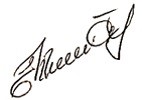 «30» серпня2022 р.Галузь знань …………….…05 Соціальні та поведінкові наукиСпеціальність ……………...051 ЕкономікаОсвітній рівень…………….магістрОсвітня програма ………….ЕкономікаСпеціалізація ………………Цифрова економікаВид дисципліни ……………за виборомКількість кредитів ЕСТS …3 кредити ЄКТС (90 годин)Форма підсумкового контролю …………………..Диференційований залікТермін викладання ………..2-й семестр Мова викладання …………….українськаШифрПРНДисциплінарні результати навчання (ДРН)Дисциплінарні результати навчання (ДРН)ШифрПРНшифр ДРНзмістВР1.7ВР1.7-1Розуміти зміст і об’єктивні передумови використання експертних оцінок. Знати місце прогнозування у системі управління виробництвом. Мати розуміння суті експертних вимірювань у системі інформаційно-аналітичної діяльності. Знати визначення проблематики та обґрунтування доцільності використання експертних технологійВР1.7ВР1.7-2Знати класифікацію видів експертних оцінок та їх характеристику. Знати методику проведення досліджень на основі колективних експертних оцінок. Розуміти принципи організації проведення експертного опитування, відбору експертів і формування експертної групи, розробки та оформлення опитувальних анкет, статистичної обробки даних анкетного опитування, аналізу результатів анкетного опитування. Вміти здійснювати кількісні оцінки результатів експертного оцінюванняВР1.7ВР1.7-3Вміти використовувати експертні оцінки в економічних дослідженнях та управлінніНазва дисципліниЗдобуті результати навчанняФ 2. Математичне моделювання систем Формулювати, аналізувати та синтезувати рішення науково-практичних проблем на абстрактному рівні шляхом декомпозиції їх на складові; обґрунтовувати та управляти проектами або комплексними діями; застосовувати сучасні інформаційні технології у соціально-економічних дослідженняхВид навчальних занятьОбсяг, годиниРозподіл за формами навчання, годиниРозподіл за формами навчання, годиниРозподіл за формами навчання, годиниРозподіл за формами навчання, годиниРозподіл за формами навчання, годиниРозподіл за формами навчання, годиниВид навчальних занятьОбсяг, годиниденнаденнавечірнявечірнязаочназаочнаВид навчальних занятьОбсяг, годиниаудиторні заняттясамостійна роботааудиторні заняттяаудиторні заняттяаудиторні заняттясамостійна роботалекційні451827441практичні451827441лабораторні----семінари----РАЗОМ903654882Шифри ДРНВиди та тематика навчальних занятьВиди та тематика навчальних занятьОбсяг складових, годиниЛЕКЦІЇЛЕКЦІЇ45ВР1.7-1ВР1.7-1ВступЗміст і об’єктивні передумови використання експертних оцінок. Місце прогнозування у системі управління виробництвом.Розуміння суті експертних вимірювань у системі інформаційно-аналітичної діяльності4. Визначення проблематики та обґрунтування доцільності використання експертних технологій55ВР1.7-2ВР1.7-2Розділ 1. Зміст методів експертних оцінокКласифікація видів експертних оцінок та їх коротка характеристикаМетоди генерування ідейМетод «Мозкова атака».Метод «Синектика»Метод «Морфологічний аналіз»Метод комісіїМетод відстороненого оцінюванняКонференція ідей1010ВР1.7-2ВР1.7-2Розділ 2. Методика проведення досліджень на основі колективних експертних оцінок 2.1. Постановка проблеми, її теоретичне і логічне формулювання 2.2. Організація проведення експертного опитування 2.3. Відбір експертів і формування експертної групи2.4. Розробка та оформлення опитувальних анкет2.5. Статистична обробка даних анкетного опитування2.6. Аналіз результатів анкетного опитування1010ВР1.7-3ВР1.7-3Розділ 3. Кількісні оцінки результатів експертного оцінювання3.1. Середнє опитування3.2. Зважене середнє опитування3.3. Коефіцієнти рангової кореляції3.3.1. Коефіцієнт Спірмена3.3.2. Коефіцієнт Кенделла1010ВР1.7-3ВР1.7-3Розділ 4. Використання експертних оцінок в економічних дослідженнях та управлінні4.1. Експертні оцінки перспектив розвитку наукоємних нововведень на прикладі відеотермінальної техніки.4.2. Проблеми вибору оптимальних рішень і методи експертних оцінок 4.2.1. Вибір оптимального показника для оцінки ефективності використання робочої4.2.2. Вибір оптимальних показників для оцінки ефективності результатів інвестиційної діяльності та інвестиційної привабливості4.3. Дослідження факторів, що визначають рівень орендної плати сільськогосподарських земель4.4. Відбір і ранжування факторів по мірі їх відносної важливості щодо оцінки рівня орендної плати за сільськогосподарські землі4.5. Кількісна оцінка впливу факторів на рівень орендної плати1010ПРАКТИЧНІ ЗАНЯТТЯ4545ВР1.7-1ВР1.7-2ВР1.7-3ВР1.7-1ВР1.7-2ВР1.7-3Завдання 1. Обрати одну з визначених у завданні тем. Створити анкету для експертів. Завдання 2. Обрати експертів. Провести аналіз їх фаховості. Визначити оцінки експертів методом «Делфі» та методом мозкової атаки. Завдання 3. Оцінити рівень узгодженості думок експертів методами Спірмена та Кенделла. Знайти зважене середнє даних. Побудувати модель на підставі думок експертів.4545РАЗОМРАЗОМРАЗОМ9090РейтинговаІнституційна90…100відмінно / Excellent74…89добре / Good60…73задовільно / Satisfactory0…59незадовільно / FailПОТОЧНИЙ КОНТРОЛЬПОТОЧНИЙ КОНТРОЛЬПОТОЧНИЙ КОНТРОЛЬПІДСУМКОВИЙ КОНТРОЛЬПІДСУМКОВИЙ КОНТРОЛЬнавчальне заняттязасоби діагностикипроцедуризасоби діагностикипроцедурилекціїконтрольні завдання за кожною темоювиконання завдання під час лекційкомплексна контрольна робота (ККР)визначення середньозваженого результату поточних контролів;виконання ККР під час екзамену за бажанням студентапрактичніконтрольні завдання за кожною темоювиконання завдань під час практичних занятькомплексна контрольна робота (ККР)визначення середньозваженого результату поточних контролів;виконання ККР під час екзамену за бажанням студентапрактичніабо індивідуальне завданнявиконання завдань під час самостійної роботикомплексна контрольна робота (ККР)визначення середньозваженого результату поточних контролів;виконання ККР під час екзамену за бажанням студентаДескриптори НРКВимоги до знань, умінь, комунікації, автономності та відповідальностіПоказникоцінки ЗнанняЗнанняЗнанняспеціалізовані концептуальні знання, набуті у процесі навчання та/або професійної діяльності на рівні новітніх досягнень, які є основою для оригінального мислення та інноваційної діяльності, зокрема в контексті дослідницької роботи;критичне осмислення проблем у навчанні та /або професійній діяльності та на межі предметних галузейВідповідь відмінна – правильна, обґрунтована, осмислена.Характеризує наявність:спеціалізованих концептуальних знань на рівні новітніх досягнень;критичне осмислення проблем у навчанні та/або професійній діяльності та на межі предметних галузей95-100спеціалізовані концептуальні знання, набуті у процесі навчання та/або професійної діяльності на рівні новітніх досягнень, які є основою для оригінального мислення та інноваційної діяльності, зокрема в контексті дослідницької роботи;критичне осмислення проблем у навчанні та /або професійній діяльності та на межі предметних галузейВідповідь містить негрубі помилки або описки90-94спеціалізовані концептуальні знання, набуті у процесі навчання та/або професійної діяльності на рівні новітніх досягнень, які є основою для оригінального мислення та інноваційної діяльності, зокрема в контексті дослідницької роботи;критичне осмислення проблем у навчанні та /або професійній діяльності та на межі предметних галузейВідповідь правильна, але має певні неточності85-89спеціалізовані концептуальні знання, набуті у процесі навчання та/або професійної діяльності на рівні новітніх досягнень, які є основою для оригінального мислення та інноваційної діяльності, зокрема в контексті дослідницької роботи;критичне осмислення проблем у навчанні та /або професійній діяльності та на межі предметних галузейВідповідь правильна, але має певні неточності й недостатньо обґрунтована80-84спеціалізовані концептуальні знання, набуті у процесі навчання та/або професійної діяльності на рівні новітніх досягнень, які є основою для оригінального мислення та інноваційної діяльності, зокрема в контексті дослідницької роботи;критичне осмислення проблем у навчанні та /або професійній діяльності та на межі предметних галузейВідповідь правильна, але має певні неточності, недостатньо обґрунтована та осмислена 74-79спеціалізовані концептуальні знання, набуті у процесі навчання та/або професійної діяльності на рівні новітніх досягнень, які є основою для оригінального мислення та інноваційної діяльності, зокрема в контексті дослідницької роботи;критичне осмислення проблем у навчанні та /або професійній діяльності та на межі предметних галузейВідповідь фрагментарна70-73спеціалізовані концептуальні знання, набуті у процесі навчання та/або професійної діяльності на рівні новітніх досягнень, які є основою для оригінального мислення та інноваційної діяльності, зокрема в контексті дослідницької роботи;критичне осмислення проблем у навчанні та /або професійній діяльності та на межі предметних галузейВідповідь демонструє нечіткі уявлення студента про об’єкт вивчення65-69спеціалізовані концептуальні знання, набуті у процесі навчання та/або професійної діяльності на рівні новітніх досягнень, які є основою для оригінального мислення та інноваційної діяльності, зокрема в контексті дослідницької роботи;критичне осмислення проблем у навчанні та /або професійній діяльності та на межі предметних галузейРівень знань мінімально задовільний60-64спеціалізовані концептуальні знання, набуті у процесі навчання та/або професійної діяльності на рівні новітніх досягнень, які є основою для оригінального мислення та інноваційної діяльності, зокрема в контексті дослідницької роботи;критичне осмислення проблем у навчанні та /або професійній діяльності та на межі предметних галузейРівень знань незадовільний<60УмінняУмінняУміннярозв’язання складних задач і проблем, що потребує оновлення та інтеграції знань, часто в умовах неповної/недостатньої інформації та суперечливих вимог;провадження дослідницької та/або інноваційної діяльностіВідповідь характеризує уміння:виявляти проблеми;формулювати гіпотези;розв’язувати проблеми;оновлювати знання;інтегрувати знання;провадити інноваційну діяльность;провадити наукову діяльність95-100розв’язання складних задач і проблем, що потребує оновлення та інтеграції знань, часто в умовах неповної/недостатньої інформації та суперечливих вимог;провадження дослідницької та/або інноваційної діяльностіВідповідь характеризує уміння застосовувати знання в практичній діяльності з негрубими помилками90-94розв’язання складних задач і проблем, що потребує оновлення та інтеграції знань, часто в умовах неповної/недостатньої інформації та суперечливих вимог;провадження дослідницької та/або інноваційної діяльностіВідповідь характеризує уміння застосовувати знання в практичній діяльності, але має певні неточності при реалізації однієї вимоги 85-89розв’язання складних задач і проблем, що потребує оновлення та інтеграції знань, часто в умовах неповної/недостатньої інформації та суперечливих вимог;провадження дослідницької та/або інноваційної діяльностіВідповідь характеризує уміння застосовувати знання в практичній діяльності, але має певні неточності при реалізації двох вимог80-84розв’язання складних задач і проблем, що потребує оновлення та інтеграції знань, часто в умовах неповної/недостатньої інформації та суперечливих вимог;провадження дослідницької та/або інноваційної діяльностіВідповідь характеризує уміння застосовувати знання в практичній діяльності, але має певні неточності при реалізації трьох вимог74-79розв’язання складних задач і проблем, що потребує оновлення та інтеграції знань, часто в умовах неповної/недостатньої інформації та суперечливих вимог;провадження дослідницької та/або інноваційної діяльностіВідповідь характеризує уміння застосовувати знання в практичній діяльності, але має певні неточності при реалізації чотирьох вимог70-73розв’язання складних задач і проблем, що потребує оновлення та інтеграції знань, часто в умовах неповної/недостатньої інформації та суперечливих вимог;провадження дослідницької та/або інноваційної діяльностіВідповідь характеризує уміння застосовувати знання в практичній діяльності при виконанні завдань за зразком65-69розв’язання складних задач і проблем, що потребує оновлення та інтеграції знань, часто в умовах неповної/недостатньої інформації та суперечливих вимог;провадження дослідницької та/або інноваційної діяльностіВідповідь характеризує уміння застосовувати знання при виконанні завдань за зразком, але з неточностями60-64розв’язання складних задач і проблем, що потребує оновлення та інтеграції знань, часто в умовах неповної/недостатньої інформації та суперечливих вимог;провадження дослідницької та/або інноваційної діяльностіРівень умінь незадовільний<60КомунікаціяКомунікаціяКомунікаціязрозуміле і недвозначне донесення власних висновків, а також знань та пояснень, що їх обґрунтовують, до фахівців і нефахівців, зокрема до осіб, які навчаються;використання іноземних мов у професійній діяльностіЗрозумілість відповіді (доповіді). Мова:правильна;чиста;ясна;точна;логічна;виразна;лаконічна.Комунікаційна стратегія:послідовний і несуперечливий розвиток думки;наявність логічних власних суджень;доречна аргументації та її відповідність відстоюваним положенням;правильна структура відповіді (доповіді);правильність відповідей на запитання;доречна техніка відповідей на запитання;здатність робити висновки та формулювати пропозиції;використання іноземних мов у професійній діяльності95-100зрозуміле і недвозначне донесення власних висновків, а також знань та пояснень, що їх обґрунтовують, до фахівців і нефахівців, зокрема до осіб, які навчаються;використання іноземних мов у професійній діяльностіДостатня зрозумілість відповіді (доповіді) та доречна комунікаційна стратегія з незначними хибами90-94зрозуміле і недвозначне донесення власних висновків, а також знань та пояснень, що їх обґрунтовують, до фахівців і нефахівців, зокрема до осіб, які навчаються;використання іноземних мов у професійній діяльностіДобра зрозумілість відповіді (доповіді) та доречна комунікаційна стратегія (сумарно не реалізовано три вимоги)85-89зрозуміле і недвозначне донесення власних висновків, а також знань та пояснень, що їх обґрунтовують, до фахівців і нефахівців, зокрема до осіб, які навчаються;використання іноземних мов у професійній діяльностіДобра зрозумілість відповіді (доповіді) та доречна комунікаційна стратегія (сумарно не реалізовано чотири вимоги)80-84зрозуміле і недвозначне донесення власних висновків, а також знань та пояснень, що їх обґрунтовують, до фахівців і нефахівців, зокрема до осіб, які навчаються;використання іноземних мов у професійній діяльностіДобра зрозумілість відповіді (доповіді) та доречна комунікаційна стратегія (сумарно не реалізовано п’ять вимог)74-79зрозуміле і недвозначне донесення власних висновків, а також знань та пояснень, що їх обґрунтовують, до фахівців і нефахівців, зокрема до осіб, які навчаються;використання іноземних мов у професійній діяльностіЗадовільна зрозумілість відповіді (доповіді) та доречна комунікаційна стратегія (сумарно не реалізовано сім вимог)70-73зрозуміле і недвозначне донесення власних висновків, а також знань та пояснень, що їх обґрунтовують, до фахівців і нефахівців, зокрема до осіб, які навчаються;використання іноземних мов у професійній діяльностіЗадовільна зрозумілість відповіді (доповіді) та комунікаційна стратегія з хибами (сумарно не реалізовано дев’ять вимог)65-69зрозуміле і недвозначне донесення власних висновків, а також знань та пояснень, що їх обґрунтовують, до фахівців і нефахівців, зокрема до осіб, які навчаються;використання іноземних мов у професійній діяльностіЗадовільна зрозумілість відповіді (доповіді) та комунікаційна стратегія з хибами (сумарно не реалізовано 10 вимог)60-64зрозуміле і недвозначне донесення власних висновків, а також знань та пояснень, що їх обґрунтовують, до фахівців і нефахівців, зокрема до осіб, які навчаються;використання іноземних мов у професійній діяльностіРівень комунікації незадовільний<60Автономність та відповідальністьАвтономність та відповідальністьАвтономність та відповідальністьвідповідальність за розвиток професійного знання і практик, оцінку стратегічного розвитку команди;здатність до подальшого навчання, яке значною мірою є автономним та самостійнимВідмінне володіння компетенціями:використання принципів та методів організації діяльності команди;ефективний розподіл повноважень в структурі команди;підтримка врівноважених стосунків з членами команди (відповідальність за взаємовідносини);стресовитривалість; саморегуляція; трудова активність в екстремальних ситуаціях;високий рівень особистого ставлення до справи;володіння всіма видами навчальної діяльності;належний рівень фундаментальних знань;належний рівень сформованості загальнонавчальнихумінь і навичок95-100відповідальність за розвиток професійного знання і практик, оцінку стратегічного розвитку команди;здатність до подальшого навчання, яке значною мірою є автономним та самостійнимУпевнене володіння компетенціями автономності та відповідальності з незначними хибами90-94відповідальність за розвиток професійного знання і практик, оцінку стратегічного розвитку команди;здатність до подальшого навчання, яке значною мірою є автономним та самостійнимДобре володіння компетенціями автономності та відповідальності (не реалізовано дві вимоги)85-89відповідальність за розвиток професійного знання і практик, оцінку стратегічного розвитку команди;здатність до подальшого навчання, яке значною мірою є автономним та самостійнимДобре володіння компетенціями автономності та відповідальності (не реалізовано три вимоги)80-84відповідальність за розвиток професійного знання і практик, оцінку стратегічного розвитку команди;здатність до подальшого навчання, яке значною мірою є автономним та самостійнимДобре володіння компетенціями автономності та відповідальності (не реалізовано чотири вимоги)74-79відповідальність за розвиток професійного знання і практик, оцінку стратегічного розвитку команди;здатність до подальшого навчання, яке значною мірою є автономним та самостійнимЗадовільне володіння компетенціями автономності та відповідальності (не реалізовано п’ять вимог)70-73відповідальність за розвиток професійного знання і практик, оцінку стратегічного розвитку команди;здатність до подальшого навчання, яке значною мірою є автономним та самостійнимЗадовільне володіння компетенціями автономності та відповідальності (не реалізовано шість вимог)65-69відповідальність за розвиток професійного знання і практик, оцінку стратегічного розвитку команди;здатність до подальшого навчання, яке значною мірою є автономним та самостійнимЗадовільне володіння компетенціями автономності та відповідальності (рівень фрагментарний)60-64відповідальність за розвиток професійного знання і практик, оцінку стратегічного розвитку команди;здатність до подальшого навчання, яке значною мірою є автономним та самостійнимРівень автономності та відповідальності незадовільний<60